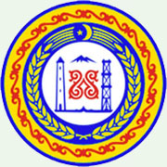 МИНИСТЕРСТВО ФИНАНСОВ ЧЕЧЕНСКОЙ РЕСПУБЛИКИ  ОТЧЕТо выполнении Плана мероприятий Министерства финансов Чеченской Республикипо противодействию коррупции на 2016-2017 годыза 2016 годДополнение к ПЛАНУмероприятий Министерства финансов Чеченской Республики по противодействию коррупции на 2016-2017 годыв рамках реализации мероприятий подпрограммы «Противодействие коррупции в Чеченской Республики» государственной программы «Экономическое развитие и инновационная политика  Чеченской Республики»Дополнение к ПЛАНУ мероприятий Министерства финансов Чеченской Республики по противодействию коррупции на 2016-2017 годы в соответствии с Указом Главы Чеченской Республики от 03.08.2016 года № 115 «Об утверждении Плана мероприятий по противодействию коррупции в органах исполнительной власти Чеченской Республики на 2016 – 2017 годы»Мероприятия по противодействию коррупции, предусмотренные Планом мероприятий Министерства финансов Чеченской Республики по противодействию коррупции на 2016-2017 годы, за 2016 год выполнены в полном объеме.Министр                                                                                                                                                                У.А-А. РассухановИсп.: Аюбов Б.Г.Тел.: 62-31-13№Наименование мероприятияСрок исполненияИсполнителиОтметка об исполненииАктивизация деятельности Комиссии Министерства финансов Чеченской Республики  по противодействию коррупцииАктивизация деятельности Комиссии Министерства финансов Чеченской Республики  по противодействию коррупцииАктивизация деятельности Комиссии Министерства финансов Чеченской Республики  по противодействию коррупцииАктивизация деятельности Комиссии Министерства финансов Чеченской Республики  по противодействию коррупцииАктивизация деятельности Комиссии Министерства финансов Чеченской Республики  по противодействию коррупции  1.1.Обеспечение активности и эффективности деятельности Комиссии по противодействию коррупциипостоянноРуководство Минфина, Комиссия по противодействию коррупции, консультант по противодействию коррупцииВ 2016 году проведено 4 плановых заседания Комиссии по противодействию коррупции Министерства финансов Чеченской Республики и урегулированию конфликта интересов.1.2.Совершенствование нормативно-правовой базы Минфина ЧР по противодействию коррупции, в соответствии с развитием соответствующей законодательной и нормативно-правовой базы Российской Федерации и Чеченской РеспубликипостоянноРуководство Минфина, Комиссия по противодействию коррупции, консультант по противодействию коррупции, правовой отделВ целях приведения нормативно-правовой базы Минфина ЧР  в соответствие с развитием соответствующей законодательной и нормативно- правовой базы Российской Федерации и Чеченской Республики внесены необходимые изменения в действующие нормативно- правовые акты Министерства в области противодействия коррупции1.3.Обеспечение обучения гражданских служащих, в должностные обязанности которых входит участие в противодействие коррупциипостоянноРуководство Минфина, комиссия по противодействию коррупции консультант по противодействию коррупции,  отдел кадров,Министерство в адрес «Российской академии народного хозяйства и государственной службы при Президенте Российской Федерации» направило заявку о включении консультанта по противодействию коррупции Министерства, в должностные обязанности которого входит участие в противодействие коррупции, во второй поток централизованного повышения квалификации.Однако, соответствующего вызова, из «Российской академии народного хозяйства и государственной службы при Президенте Российской Федерации» в адрес Министерства не поступило и соответственно, повышение квалификации указанного государственного гражданского служащего не состоялось по причинам, не зависящим от Министерства.1.4.Определение перечня коррупциогенных функций и должностей Минфина ЧР и реализация мер, направленных на устранение или нейтрализацию соответствующих коррупционных рисков (как минимум, минимизацию коррупционных рисковпостоянноРуководство Минфина, Комиссия по противодействию коррупции консультант по противодействию коррупции, отдел кадровПриказом Министерства финансов Чеченской Республики от 25.07.2016 года № 01-03-02/122, утвержден перечень должностей государственной гражданской службы Министерства финансов Чеченской Республики, при назначении на которые граждане и при замещении  которых государственные гражданские служащие Министерства финансов Чеченской Республики обязаны представлять справки о своих доходах, об имуществе и обязательствах имущественного характера, а также сведения о доходах, об имуществе и обязательствах имущественного характера своих супруги (супруга) и несовершеннолетних детей.Мероприятия по обеспечению соблюдения гражданскими служащими Минфина ЧР ограничений,запретов и принципов служебного поведения, установленных законодательством о государственной гражданской службеи противодействии коррупцииМероприятия по обеспечению соблюдения гражданскими служащими Минфина ЧР ограничений,запретов и принципов служебного поведения, установленных законодательством о государственной гражданской службеи противодействии коррупцииМероприятия по обеспечению соблюдения гражданскими служащими Минфина ЧР ограничений,запретов и принципов служебного поведения, установленных законодательством о государственной гражданской службеи противодействии коррупцииМероприятия по обеспечению соблюдения гражданскими служащими Минфина ЧР ограничений,запретов и принципов служебного поведения, установленных законодательством о государственной гражданской службеи противодействии коррупцииМероприятия по обеспечению соблюдения гражданскими служащими Минфина ЧР ограничений,запретов и принципов служебного поведения, установленных законодательством о государственной гражданской службеи противодействии коррупции2.1.Обеспечение активности и эффективности деятельности Комиссии Минфина ЧР по соблюдению требований к служебному поведению и урегулированию конфликта интересов гражданских служащихпостоянноРуководство Минфина, консультант по противодействию коррупции,  департаментыВ 2016 году проведено 6 заседаний Комиссии по соблюдению требований к служебному поведению государственных гражданских служащих Министерства финансов Чеченской Республики и урегулированию конфликта интересов.Два заседания Комиссии были проведены на основании заявлений двух государственных служащих о невозможности по объективным причинам представить сведения о доходах, расходах, об имуществе и обязательствах имущественного характера своих супруг.По результатам рассмотрения заявлений Комиссией причины невозможности представить указанные сведения в обоих случаях были признаны объективными.  На четырех заседаниях Комиссии рассматривались вопросы предоставления государственными гражданскими служащими недостоверных или неполных сведений о доходах, расходах, об имуществе и обязательствах имущественного характера своих, супруга (супруги) и несовершеннолетних детей.По итогам заседаний Комиссии за предоставление недостоверных и неполных сведений о доходах, расходах, об имуществе и обязательствах имущественного характера в 2016 году к дисциплинарной ответственности привлечено 13 государственных гражданских служащих Министерства и подведомственных учреждений.2.2.Контроль над соблюдением сроков представления гражданскими служащими и кандидатами (претендентами) на замещение должностей гражданской службы сведений о своих и членов своих семей (супругов и несовершеннолетних детей) доходах, расходах, имуществе и обязательствах имущественного характерав установленные срокиКомиссия по противодействию коррупции,  консультант по противодействию коррупции,Министерством финансов Чеченской Республики в соответствии с действующим законодательством в установленные сроки была проведена работа по представлению государственными гражданскими служащими сведений об их доходах, имуществе и обязательствах имущественного характера, а также о доходах, имуществе и обязательствах имущественного характера их супруг (супругов) и несовершеннолетних детей.В установленный срок представил Справки 241 государственный служащий, т.е. 100% лиц, в обязанности которых входит их сдавать.         2.3.Проверка полноты и достоверности представленных гражданскими служащими и кандидатами (претендентами) на замещение должностей гражданской службы сведений о своих и членов своих семей (супругов и несовершеннолетних детей) доходах, расходах, имуществе и обязательствах имущественного характерав установленные срокиКомиссия по противодействию коррупции, консультант по противодействию коррупции,В 2016 году  в соответствии с действующим законодательством были проведены проверки достоверности и полноты представленных сведений о доходах, об имуществе и обязательствах имущественного характера 41 лица, замещающего должности государственной гражданской службы в Министерстве, а также их супруг (супругов) и несовершеннолетних детей. По результатам проведенных проверок за нарушения требований законодательства по противодействию коррупции, содержащие признаки незначительных проступков, применены меры дисциплинарного наказания к 13 государственным гражданским служащим Министерства. 2.4.Проведение мероприятий по формированию у гражданских служащих нетерпимого (негативного) отношения к дарению подарков в связи с их должностным положением или в связи с исполнением ими своих служебных обязанностейпостоянноРуководство Минфина, Комиссия по противодействию коррупции, консультант по противодействию коррупции, департаментыМинистерством на постоянной основе проводится разъяснительная и профилактическая работа с государственными гражданскими служащими по вопросам соблюдения запретов, ограничений и требований, установленных в целях противодействия коррупции, в том числе касающихся получения подарков, отдельными категориями лиц.2.5.Организация разъяснения гражданским служащим положений законодательства Российской Федерации и Чеченской республики о противодействию коррупции, в том числе об установлении наказания за коммерческий подкуп, получение и дачу взятки, посредничество во взяточничестве в виде штрафов, во много раз кратных сумме коммерческого подкупа или взятки, об увольнении в связи с утратой доверия, о порядке предоставления сведений, предоставляемых гражданским служащими в соответствии с законодательством о противодействии коррупциипостоянноРуководство Минфина, Комиссия по противодействию коррупции, консультант по противодействию коррупции, департаментыМинистерством проводится работа по предупреждению совершения государственными гражданскими служащими Министерства, а также руководителями подведомственных организаций коррупционных преступлений.  В этих целях на официальном сайте Министерства (в подразделе «Методические материалы» раздела «Противодействие коррупции»)  размещена Памятка об уголовной ответственности за получение и дачу взятки и мерах административной ответственности за незаконное вознаграждение от имени юридического лица.В 2016 году фактов совершения государственными гражданскими служащими Министерства и подведомственных учреждений преступлений и правонарушений коррупционной направленности не зафиксировано.2.6.Осуществление организационных, разъяснительных и иных мер, обеспечивающих недопущение гражданскими служащими поведения, которое может восприниматься как обещание или предложение дачи взятки либо как согласие принять взятку или как просьба о даче взяткипостоянноРуководство Минфина, Комиссия по противодействию коррупции консультант по противодействию коррупцииМинистерством проводится разъяснительная работа о недопустимости поведения государственных гражданских служащих, которое может восприниматься окружающими как обещание или предложение дачи взятки либо как согласие принять взятку или как просьба о даче.2.7.Осуществление контроля над соблюдением гражданскими служащими ограничений и запретов, установленных законодательством о государственной гражданской службе и противодействии коррупции, в том числе ограничений, касающихся получения подарков, соблюдения порядка сдачи подарков. А также проведение объективных служебных проверок по каждому случаю их несоблюдения, в целях обеспечения применения в отношении виновных в их нарушении гражданских служащих соответствующих мер юридической ответственностипостоянноРуководство Минфина, Комиссия по противодействию коррупции, консультант по противодействию коррупции, департаментыМинистерством на постоянной основе осуществляется контроль над соблюдением государственными гражданскими служащими по запретов, ограничений и требований, установленных в целях противодействия коррупции, в том числе касающихся получения подарков, соблюдения порядка их сдачи.В 2016 году случаев получения подарков в связи с исполнением служебных обязанностей не выявлено.2.8.Осуществление отдельного контроля над исполнением гражданскими служащими должностных обязанностей на должностях, замещение которых связано с коррупционными рискамипостоянноРуководство Минфина, Комиссия по противодействию коррупции, консультант по противодействию коррупции, департаментыПриказом Министерства финансов Чеченской Республики от 25.07.2016 года № 01-03-02/122, утвержден перечень должностей государственной гражданской службы Министерства финансов Чеченской Республики, замещение которых связано с коррупционными рисками. Над государственными служащими, замещающими должности, включенные в этот перечень, осуществляется отдельный контроль.В 2016 году  в соответствии с действующим законодательством были проведены проверки достоверности и полноты представленных сведений о доходах, об имуществе и обязательствах имущественного характера 41 госслужащего из данного перечня, а также их супруг (супругов) и несовершеннолетних детей. По результатам проведенных проверок за нарушения требований законодательства по противодействию коррупции, содержащие признаки незначительных проступков, применены меры дисциплинарного наказания к 13 государственным служащим Министерства.2.9.Применение конкурсных процедур, в соответствии с законодательством о государственной гражданской службе и противодействии коррупции, при отборе кандидатов (претендентов) на замещение вакантных должностей гражданской службы и формирование кадрового резерва Минфина ЧР, в целях назначения на должности гражданской службы или привлечения на государственную гражданскую службу наиболее квалифицированных специалистовпостоянноРуководство Минфина, Комиссия по противодействию коррупции,  Комиссия для проведения конкурса по отбору на вакантную должность, консультант по противодействию коррупции, отдел кадровПри назначении на должности государственной гражданской службы Министерства в 2016 году осуществлялось  по результатам конкурсных процедур в целях отбора наиболее квалифицированных специалистов2.10.Осуществление контроля над соблюдением гражданскими служащими законодательно установленного требования об обязательности уведомления нанимателя (представителя нанимателя) о своем намерении выполнять иную оплачиваемую работупостоянноРуководство Минфина, Комиссия по противодействию коррупции, консультант по противодействию коррупции, отдел кадровВ Министерстве организована работа по уведомлению гражданскими служащими представителя нанимателя о выполнении иной оплачиваемой работы в соответствии с частью 2 статьи 14 Федерального закона «О государственной гражданской службе Российской Федерации». Всего за 2016 год от гражданских служащих Министерства поступило 4 уведомления. Выполнение гражданскими служащими иной оплачиваемой работы было связано с преподавательской деятельностью.Фактов неуведомления представителя нанимателя о выполнении иной оплачиваемой работы гражданскими служащими Министерства в 2016 году не выявлено. 3.Мероприятия по противодействию коррупции в процессе функциональной деятельности Минфина ЧР 3.Мероприятия по противодействию коррупции в процессе функциональной деятельности Минфина ЧР 3.Мероприятия по противодействию коррупции в процессе функциональной деятельности Минфина ЧР 3.Мероприятия по противодействию коррупции в процессе функциональной деятельности Минфина ЧР 3.Мероприятия по противодействию коррупции в процессе функциональной деятельности Минфина ЧР 3.1.Обеспечение контроля над расходованием средств республиканского и местных бюджетовпостоянноРуководство Минфина, Комиссия по противодействию коррупции, консультант по противодействию коррупции, контрольно-ревизионный департамент, бюджетный департамент, департамент отраслевого финансирования,  отдел внутреннего контроля и аудитаОбеспечение контроля над расходованием бюджетных средств Министерством осуществляется (постоянно) при финансировании бюджетополучателей путем проверки представляемого (в этих целях) пакета документов на соответствие действующим нормативам. Кроме того, в целях обеспечения контроля над расходованием средств республиканского и местных бюджетов в 2016году контрольно-ревизионным департаментом Министерства проведено 273 ревизии (проверки), в том числе 15 проверок годовых отчетов об исполнении местных бюджетов муниципальных образований.3.2.Осуществление контроля над использованием имущества, находящегося в государственной собственностипостоянноРуководство Минфина, Комиссия по противодействию коррупции, консультант по противодействию коррупции, контрольно-ревизионный департамент, отдел внутреннего контроля и аудитаВ целях осуществления контроля над использованием имущества, находящегося в государственной собственности,  контрольно-ревизионным департаментом Министерства в 2016 году проведено 235 ревизии (проверки)3.3.Совершенствование системы закупок и конкурсов путем обеспечения-доступности информации о проведении закупок и конкурсов;-создания эффективной системы контроля, в том числе процедуры досудебного обжалованияпостоянноРуководство Минфина, Комиссия по противодействию коррупции, консультант по противодействию коррупции,  административно-правовой департамент, департамент бухгалтерского учета и отчетности, контрольно-ревизионный департамент, отдел внутреннего контроля и аудита В 2016 году Министерством проведены 71 плановая и 2 внеплановые проверки по предупреждению и выявлению нарушений законодательства Российской Федерации о контрактной системе в сфере закупок. По результатам проверок выдано 69 предписаний об устранении выявленных нарушений, привлечено к административной ответственности 117 физических лиц.3.4.Обеспечение контроля над выполнением контрактных обязательств и прозрачностью процедур закупокпостоянноРуководство Минфина, Комиссия по противодействию коррупции, консультант по противодействию коррупции, административно-правовой департамент, контрольно-ревизионный департамент, департамент бухгалтерского учета и отчетности, отдел внутреннего контроля и аудитаВ 2016году контрольно-ревизионным департаментом Министерства проведено 8 выездных плановых (выборочных) проверок по предупреждению и выявлению нарушений законодательства Российской Федерации о контрактной системе в сфере закупок3.5.Обеспечение исполнения в части касающихся Перечня поручений заместителя Председателя Правительства Российской Федерации -полномочного представителя Президента Российской Федерации в Северо-Кавказском федеральном округе по вопросу организации работы по минимизации проявлений «бытовой» коррупции (от 21 октября 2013 года №  А73-8252пр)постоянноРуководство Минфина, Комиссия по противодействию коррупции, консультант по противодействию коррупции, департаменты, отделыМинистерством проводится организационная и профилактическая работа по предупреждению совершения государственными гражданскими служащими Министерства, а также руководителями подведомственных учреждений коррупционных преступлений и правонарушений, в том числе по минимизации проявлений «бытовой коррупции».  3.6.Оказание (обеспечение) поддержки инициативам институтов гражданского общества, направленных на противодействие коррупциипостоянноРуководство Минфина, Комиссия по противодействию коррупции, консультант по противодействию коррупцииМинистерство, в рамках предоставленных федеральным и республиканским законодательствами полномочий, готово оказывать поддержку инициативам институтов гражданского общества, направленным на противодействие коррупции. 3.7.Периодическое (1 раз в полугодие) заслушивание отчетов подведомственных учреждений -территориальных органов Минфина ЧР ( по городским округам и муниципальным районам) о проделанной работе по противодействию коррупции1 раз в полугодиеРуководство Минфина, Комиссия по противодействию коррупции консультант по противодействию коррупции09.11.2016 г. состоялось совещание с руководителями городских и районных финуправлений, посвященное вопросам противодействия коррупции при прохождении гражданской службы и взаимодействия с органами местного самоуправления.На данном совещании руководители учреждений отчитались о проделанной работе по противодействию коррупции в 2016 году.3.8.Размещение на официальных сайте Минфина ЧР правовых актов Российской Федерации и Чеченской Республики, действующих в сфере противодействия коррупции постоянноКомиссия по противодействию коррупции,  консультант по противодействию коррупции, департамент анализа и автоматизации бюджетного процессаНа сайте Министерства финансов Чеченской Республике в разделе «Противодействие коррупции» в подразделе «Нормативные правовые и иные акты в сфере противодействия коррупции» размещены действующие нормативные правовые акты Российской Федерации и Чеченской Республики, а также Министерства в сфере противодействия коррупции.Осуществляется обновление данной информации по мере необходимости 3.9.Размещение на официальных сайте Минфина ЧР информации о деятельности Комиссии по противодействии коррупции и Комиссии по соблюдению требований к служебному поведению и урегулированию конфликта интересовпостоянноКомиссия по противодействию коррупции, консультант по противодействию коррупции, департамент анализа и автоматизации бюджетного процессаНа сайте Министерства финансов Чеченской Республике в разделе «Противодействие коррупции» создан подраздел «Комиисия по соблюдению требований к служебному поведению и урегулированию конфликта интересов», где размещена информация о деятельности Комиссии.3.10.Осуществление анализа публикаций в СМИ и сети интернет на предмет наличия в них сведений о фактах коррупционного или иного неправомерного поведения гражданских служащих Минфина ЧР, в том числе фактах «бытовой» коррупциипостоянноКомиссия по противодействию коррупции, консультант по противодействию коррупции, отдел информации и связи с общественностьюОсуществляется регулярный анализ публикаций в СМИ и сети интернет на предмет наличия в них сведений о фактах коррупционного или иного неправомерного поведения гражданских служащих Минфина ЧР, в том числе фактах «бытовой» коррупции.В 2016 году фактов совершения государственными гражданскими служащими Министерства и подведомственных учреждений преступлений и правонарушений коррупционной направленности не зафиксировано.3.11.Публикация на официальном интернет-сайте Минфина ЧР и обеспечение бесперебойного функционирования «телефонов доверия» (телефонов «обратной связи»), по которым граждане и юридические лица могут сообщить о фактах коррупционного или иного неправомерного поведения гражданских служащих Минфина ЧР, в том числе фактах «бытовой коррупции»постоянноРуководство Минфина ЧР, Комиссия по противодействию коррупции,  консультант по противодействию коррупции, департамент бухгалтерского учета и отчетностиВ целях реализации антикоррупционных мероприятий, проводимых Министерством, повышения эффективности обеспечения соблюдения государственными гражданскими служащими Министерства запретов, ограничений, обязательств и правил служебного поведения, формирования в обществе нетерпимости к коррупционному поведению в Министерстве функционирует «телефон доверия» по вопросам противодействия коррупции: (8712) 62-31-13 для приема сообщений о фактах коррупции и коррупционных проявлениях в Министерстве финансов Чеченской Республики и в подведомственных учреждениях.Информация о работе «телефона доверия» по вопросам противодействия коррупции размещена на официальном сайте Министерства (в подразделе «Обратная связь для сообщений для сообщений о фактах коррупции» раздела «Противодействие коррупции»).В 2016 году сообщений  о фактах коррупции и коррупционных проявлениях в Министерстве и в подведомственных учреждениях, на «телефон доверия» не поступало.3.12.Обеспечение в пределах, установленных законодательством Российской Федерации  и Чеченской Республики, доступности и открытости информации о функциональной деятельности Минфина ЧР на официальном сайте в сети ИнтернетпостоянноКомиссия по противодействию коррупции,  консультант по противодействию коррупции, департамент анализа и автоматизации бюджетного процессаНа официальном сайте Министерства ведутся разделы (страницы) "Бюджет для граждан", "Антикоррупционная экспертиза", "Противодействие коррупции", которые обеспечивают доступность информации о бюджетном процессе в Чеченской Республике для заинтересованных граждан и организаций, а также раскрывают подробную информацию о функциональной деятельности Министерства, в том числе о проводимой антикоррупционной работе.3.13.Обеспечение соблюдения сроков рассмотрения и представления ответов на обращения (сообщения) граждан и юридических лиц о коррупционных факторах, выявленных ими  в функциональной деятельности Минфина ЧР или фактах коррупционного или иного неправомерного поведения гражданских служащих Минфина ЧРпостоянноРуководство Минфина ЧР, Комиссия по противодействию коррупции, консультант по противодействию коррупции, департамент анализа и автоматизации бюджетного процессаВ 2016 году в адрес Министерства поступило 18 письменных и 24 устных обращений граждан и юридических лиц. Все обращения рассмотрены в установленном порядке в установленные сроки. Заявителям даны разъяснения по существу обращений.Обращений по вопросам противодействия коррупции, содержащих информацию о фактах коррупционного или иного неправомерного поведения гражданских служащих Министерства, в отчетном периоде не поступало.  3.14.Проведение мониторинга путем опроса граждан и представителей юридических лиц, взаимодействующих или обращающихся в Минфин ЧР, в целях оценки уровня коррупции в Минфине ЧР и эффективности предпринимаемых мер по противодействию коррупциипостоянноРуководство Минфина ЧР,  Комиссия по противодействию коррупции, консультант по противодействию коррупции, департаменты, отдел кадров, отдел информации и связи с общественностьюВ Министерстве в постоянном режиме функционирует «горячая линия» для приема сообщений о фактах коррупции, работает «телефон доверия» и организован еженедельный личный прием граждан руководством, осуществляется рассмотрение и анализ обращений граждан и организаций на предмет наличия информации о фактах совершения коррупционных деяний. В целях оценки уровня коррупции в Министерстве регулярно проводится мониторинг путем опроса граждан и представителей юридических лиц, взаимодействующих или обращающихся в Министерство. Обращений граждан о коррупционных правонарушениях со стороны государственных гражданских служащих Министерства в 2016 году не поступало.3.15.Разработка и реализация в установленном порядке предложений и мер, направленных на совершенствование регламентов деятельности Минфина ЧР, регламентов структурных подразделений и должностных регламентов гражданских служащих Минфина ЧР, в целях противодействия коррупциипостоянноКомиссия по противодействию коррупции,  консультант по противодействию коррупции,   департаменты, отдел кадров, отдел информации и связи с общественностьюМинистерством разработаны должностные регламенты гражданских служащих Министерства. В целях противодействия коррупции, в соответствии с изменениями, вносимыми в действующие нормативно- правовые акты Российской Федерации, Чеченской Республики и Министерства финансов Чеченской Республики, в установленном порядке в них внесены необходимые изменения и дополнения.3.16.Обеспечение публикации в СМИ и сети Интернет информации о мероприятиях по противодействию коррупции, реализуемых в Минфине ЧРпостоянно Комиссия по противодействию коррупции, консультант по противодействию коррупции,  отдел кадров, отдел информации и связи с общественностьюНа официальном сайте Министерства, в целях информирования заинтересованных граждан и организаций, размещается информация о деятельности Министерства, в том числе по реализации антикоррупционных мер.Данная информация руководством Министерства также доводится до сведения общественности в ходе выступлений в СМИ.4. Экспертиза нормативных правовых актов Чеченской республики и Минфина ЧР на содержание коррупциогенных факторов4. Экспертиза нормативных правовых актов Чеченской республики и Минфина ЧР на содержание коррупциогенных факторов4. Экспертиза нормативных правовых актов Чеченской республики и Минфина ЧР на содержание коррупциогенных факторов4. Экспертиза нормативных правовых актов Чеченской республики и Минфина ЧР на содержание коррупциогенных факторов4. Экспертиза нормативных правовых актов Чеченской республики и Минфина ЧР на содержание коррупциогенных факторов4.1.Осуществление в пределах установленных функций и полномочий Минфина ЧР, текущей антикоррупционной экспертизы действующих нормативных правовых актов и проектов вновь принимаемых нормативных правовых актов Чеченской республики и Минфина ЧРпостоянно Комиссия по противодействию коррупции консультант по противодействию коррупции, правовой отделМинистерством в соответствии с Методикой, утвержденной постановлением Правительства Российской Федерации от 26 февраля 2010 года № 96 «Об антикоррупционной экспертизе нормативных правовых актов и проектов нормативных правовых актов» сначала 2016 года проведена антикоррупционная экспертиза 23 проектов нормативных правовых актов. Положений, способствующих проявлению коррупции, в них не выявлено. 4.2.Взаимодействие с прокуратурой Чеченской республики и управлением министерства юстиции российской федерации по Чеченской Республике в рамках постоянной межведомственной рабочей группы по реализации федерального законодательства по вопросам приведения в соответствие с федеральным законодательством нормативных правовых актов Чеченской республики и Минфина ЧР и обмена информацией о выявленных нарушениях по результатам проведения антикоррупционной экспертизы нормативных правовых актов или проектов нормативных правовых актов Чеченской республики и Минфина ЧРпостоянноРуководство Минфина ЧР, Комиссия по противодействию коррупции,  консультант по противодействию коррупции, административно-правовой департамент  Министерством налажено взаимодействие с прокуратурой Чеченской республики и управлением министерства юстиции российской федерации по Чеченской Республике в рамках постоянной межведомственной рабочей группы по реализации федерального законодательства по вопросам приведения в соответствие с федеральным законодательством нормативных правовых актов Чеченской республики и Минфина ЧР и обмена информацией о выявленных нарушениях по результатам проведения антикоррупционной экспертизы нормативных правовых актов или проектов нормативных правовых актов Чеченской республики и Минфина ЧР.в 2016 году прокуратурой Чеченской Республики   был внесен протест на приказ Министерства от 24.02.2015 № 01-03-01/10, утверждающий Положение о комиссии по соблюдению требований к служебному поведению государственных гражданских служащих министерства и урегулировании конфликта интересов. Нарушения, изложенные в протесте устранены путем принятия Положения в новой редакции.4.3.Участие в пределах установленных функций и полномочий Минфина ЧР в разработке нормативных правовых актов Чеченской Республики, в  том числе направленных на противодействие коррупции.постоянноРуководство Минфина ЧР, Комиссия по противодействию коррупции, консультант по противодействию коррупции, департаментыМинистерство, в пределах установленных функций и полномочий, принимает участие в разработке нормативных правовых актов Чеченской Республики, в  том числе направленных на противодействие коррупции.Министерством в 2016 году проведена антикоррупционная экспертиза 23 проектов нормативных правовых актов. 5. Информирование населения о реализации антикоррупционных мероприятий в Минфине ЧР5. Информирование населения о реализации антикоррупционных мероприятий в Минфине ЧР5. Информирование населения о реализации антикоррупционных мероприятий в Минфине ЧР5. Информирование населения о реализации антикоррупционных мероприятий в Минфине ЧР5. Информирование населения о реализации антикоррупционных мероприятий в Минфине ЧР5.1.Обеспечение публикации в сети Интернет и СМИ информации о мероприятиях по противодействию коррупции, реализуемых в Минфине ЧРпостоянноКомиссия по противодействию коррупции, консультант по противодействию коррупции, отдел информации и связи с общественностьюНа официальном сайте Министерства, в целях информирования заинтересованных граждан и организаций, размещается информация о деятельности Министерства, в том числе по реализации антикоррупционных мер.5.2.Публикация в средствах информации материалов с рекомендациями о действиях граждан и представителей юридических лиц в случаях нарушения их прав и интересов гражданскими служащими Минфина ЧРпостоянноКомиссия по противодействию, коррупции консультант по противодействию коррупции, отдел информации и связи с общественностьюНа официальном сайте Министерства в сети Интернет (http://www.minfinchr.ru/) в разделе «Противодействие коррупции» ведется активная разъяснительная работа, Разработана Памятка для граждан, которая содержит информацию о том, что такое коррупция, что считается взяткой и подкупом, какие виды наказаний предусмотрены за данные преступления, алгоритм действий в случае вымогательства или провокации взятки (подкупа).5.3.Публикация в средствах массовой информации материалов о привлечении к ответственности должностных лиц Минфина ЧР за коррупционные и иные правонарушенияпостоянноКомиссия по противодействию коррупции, консультант по противодействию коррупции, отдел информации и связи с общественностьюИнформационные материалы регулярно публикуются на официальном сайте Министерства (http://www.minfinchr.ru/).   6. Дополнительные меры6. Дополнительные меры6. Дополнительные меры6. Дополнительные меры6. Дополнительные меры6.1.Изучение и внедрение в Минфине ЧР положительного опыта органов государственной власти и учреждений постоянноРуководство Минфина ЧР, Комиссия по противодействию коррупции консультант по противодействию коррупции, департаментыМинистерством проводится постоянный мониторинг и изучение методов работы органов государственной власти и учреждений субъектов Российской федерации и Чеченской республики по вопросам противодействия коррупции в целях выявления и внедрения в Министерстве положительного опыта.6.2.Поощрение сотрудников Минфина ЧР за представление новых или дополнительных эффективных мер и мероприятий, направленных на противодействие коррупции, предложений по совершенствованию (улучшению), детализации и конкретизации мер и мероприятий настоящего Плана мероприятий по противодействию коррупции, а также за активное участие в его реализации1 раз в полугодиеРуководство Минфина ЧР, Комиссия по противодействию коррупции консультант по противодействию коррупции, департаментыВ связи с отсутствием финансовых средств, поощрение сотрудников, принявших активное участие в реализации настоящего Плана, в 2016 году не производилосьп/пНаименование мероприятияСрокисполненияОтветственныеисполнителиОтметка об исполненииПроведение мониторинга и анализа уровня коррупцииПроведение мониторинга и анализа уровня коррупцииПроведение мониторинга и анализа уровня коррупцииПроведение мониторинга и анализа уровня коррупцииПроведение мониторинга и анализа уровня коррупции1.1.Проведение оценки эффективности  антикоррупционных мер, принимаемых Министерством финансов Чеченской Республики1 раз в полугодиеКомиссия по противодействию коррупции,консультант по противодействию коррупцииВ 2016 году фактов совершения государственными гражданскими служащими Министерства финансов Чеченской Республики и подведомственных учреждений преступлений и правонарушений коррупционной направленности не зафиксировано.Исходя из вышеизложенного, полагаем возможным оценить антикоррупционные меры по созданию условий для повышения уровня правосознания граждан и популяризации антикоррупционных стандартов поведения, принимаемые Министерством в отчетном периоде, как эффективные.1.2.Анализ обращений граждан на предмет наличия в них информации о фактах коррупции со стороны государственных гражданских служащих министерства финансов Чеченской Республики и принятие по результатам такого анализа организационных мер, направленных на предупреждение подобных фактов1 раз в полугодиеКомиссия по противодействию коррупции,консультант по противодействию коррупцииВ 2016 году в адрес Министерства поступило 18 письменных и 24 устных обращений граждан и юридических лиц. Все обращения рассмотрены в установленном порядке в установленные сроки. Заявителям даны разъяснения по существу обращений.Обращений, в том числе на «телефон доверия» по вопросам противодействия коррупции, содержащих информацию о фактах коррупционных правонарушений в Министерстве, в отчетном периоде не поступало.  Противодействие коррупции  в Министерстве финансов Чеченской РеспубликиПротиводействие коррупции  в Министерстве финансов Чеченской РеспубликиПротиводействие коррупции  в Министерстве финансов Чеченской РеспубликиПротиводействие коррупции  в Министерстве финансов Чеченской РеспубликиПротиводействие коррупции  в Министерстве финансов Чеченской Республики2.1.Разработка методических рекомендаций по организации и проведению мероприятий, направленных на противодействие коррупции в Министерстве финансов Чеченской Республики и его структурных подразделениях1 раз в полугодиеКонсультант по противодействию коррупции,правовой отдел,отдел кадровВ целях организации повышения уровня правосознания граждан и популяризации антикоррупционных стандартов поведения, основанных на знаниях общих прав и обязанностей, Министерством финансов Чеченской Республики разработаны и размещены на официальном сайте Министерства (в подразделе «Методические материалы» раздела «Противодействие коррупции») Памятки и Методические рекомендации по профилактике коррупционных проявлений со стороны государственных гражданских служащих.2.2.Проведение анализа исполнения антикоррупуционной программы и плана Министерства финансов Чеченской Республики противодействия коррупции, подготовка отчетов и их публикация на официальном сайте Министерства финансов Чеченской Республики1 раз в полугодиеКонсультант по противодействию коррупции,правовой отделотдел информации и связи с общественностьюМинистерством, с учетом положений Национальных планов противодействия коррупции на соответствующие годы (периоды), утверждаемых Указами Президента Российской Федерации, и Планов мероприятий по противодействию коррупции в органах исполнительной власти Чеченской Республики на соответствующие годы (периоды), утверждаемых Указами Главы Чеченской Республики, утвержден и реализуется план мероприятий Министерства финансов Чеченской Республики по противодействию коррупции на 2016-2017 годы.  Проведенный анализ показал, что мероприятия данного плана в 2016 году выполнены в установленные сроки и в необходимом объеме. Информация об их исполнении в размещается на официальном сайте Министерства.2.3.Профилактика совершения коррупционных преступлений от имени и в интересах юридических лицпостоянноРуководство Минфина ЧР, Комиссия по противодействию коррупции, консультант по противодействию коррупции, департаментыМинистерством проводится разъяснительная работа по предупреждению совершения государственными гражданскими служащими Министерства, а также руководителями подведомственных организаций коррупционных преступлений, в том числе от имени и в интересах юридических лиц.  В этих целях на официальном сайте Министерства (в подразделе «Методические материалы» раздела «Противодействие коррупции») также  размещена Памятка об уголовной ответственности за получение и дачу взятки и мерах административной ответственности за незаконное вознаграждение от имени юридического лица.Установление обратной связи с получателями государственных услуг и обеспечения права граждан на доступ                                               к информации о деятельности  Министерства финансов Чеченской РеспубликиУстановление обратной связи с получателями государственных услуг и обеспечения права граждан на доступ                                               к информации о деятельности  Министерства финансов Чеченской РеспубликиУстановление обратной связи с получателями государственных услуг и обеспечения права граждан на доступ                                               к информации о деятельности  Министерства финансов Чеченской РеспубликиУстановление обратной связи с получателями государственных услуг и обеспечения права граждан на доступ                                               к информации о деятельности  Министерства финансов Чеченской РеспубликиУстановление обратной связи с получателями государственных услуг и обеспечения права граждан на доступ                                               к информации о деятельности  Министерства финансов Чеченской Республики3.1.Обеспечение качественной работы «горячей линии» для приема сообщений о фактах коррупции и коррупционных проявлений в Министерстве финансов Чеченской РеспубликипостоянноКонсультант по противодействию коррупции,правовой отдел,отдел информации и связи с общественностьюВ целях реализации антикоррупционных мероприятий, проводимых Министерством, повышения эффективности обеспечения соблюдения государственными гражданскими служащими Министерства запретов, ограничений, обязательств и правил служебного поведения, формирования в обществе нетерпимости к коррупционному поведению в Министерстве функционирует «телефон доверия» по вопросам противодействия коррупции: (8712) 62-31-13 для приема сообщений о фактах коррупции и коррупционных проявлениях в Министерстве финансов Чеченской Республики и в подведомственных учреждениях.В 2016 году сообщений  о фактах коррупции и коррупционных проявлениях в Министерстве и в подведомственных учреждениях, на «телефон доверия» не поступало.3.2.Участие руководства Министерства финансов Чеченской Республики наряду с руководителями органов исполнительной власти Чеченской Республики в организации и проведении пресс-конференций о реализации мероприятий данной программы противодействия коррупции  по мере проведения пресс-конференцийРуководство Минфина ЧР, Комиссия по противодействию коррупции, консультант по противодействию коррупции, департаментыНа официальном сайте Министерства, в целях информирования заинтересованных граждан и организаций, размещается информация о деятельности Министерства, в том числе по реализации антикоррупционных мер.Данная информация руководством Министерства также доводится до сведения общественности в ходе выступлений в СМИ.№п/пНаименование мероприятияСрок исполненияОтветственныеисполнителиОтметка об исполнении1Обеспечение организации работы по выявлению случаев возникновения конфликта интересов, одной из сторон которого являются государственные гражданские служащие Министерства финансов Чеченской Республики, принятие предусмотренных законодательством Российской Федерации мер по предотвращению и урегулированию конфликта интересов и мер ответственности к государственным гражданским служащим, не урегулировавшим конфликт интересов, а также преданию гласности каждого случая конфликта интересовв течение 2016-2017 годовРуководство Минфина ЧР, Комиссия Минфина ЧР по соблюдению требований к служебному поведению и урегулированию конфликта интересов, консультант по противодействию коррупции, административно-правовой департамент Министерством на постоянной основе проводится работа по выявлению случаев возникновения конфликта интересов, одной из сторон которого являются государственные гражданские служащие Министерства и принятию предусмотренных законодательством Российской Федерации мер по предотвращению и урегулированию конфликта интересов и мер ответственности к государственным гражданским служащим, не урегулировавшим конфликт интересов.В 2016 году случаев конфликта интересов государственных гражданских служащих Министерства не зарегистрировано.2Обеспечение утверждения правовыми актами Министерства финансов Чеченской Республики, ежегодных планов работы Министерства финансов Чеченской Республики по противодействию коррупции в подведомственных учреждениях и организациях, в том числе по проявлениям бытовой коррупциив течение 2016 г.,        январь 2017 г.Руководство Минфина ЧР, Комиссия Минфина ЧР по соблюдению требований к служебному поведению и урегулированию конфликта интересов, консультант по противодействию коррупции, административно-правовой департаментВ целях противодействия проявлениям «бытовой» коррупции Приказом Министерства от 03 августа 2016 года                           №01-03-02/127/1 утвержден План работы Министерства финансов Чеченской Республики по противодействию коррупции в подведомственных учреждениях на 2016 год.3Обеспечение проведения совещаний (обучающих семинаров) с руководителями (заместителями руководителей) и работниками подведомственных учреждений и организаций по вопросам организации работы по противодействию коррупции в учреждениях и организацияхв течение 2016 г.,       1 квартал 2017 г.Руководство Минфина ЧР,  консультант по противодействию коррупции, административно-правовой департамент09.11.2016 г. на совещании с руководителями подведомственных учреждений были рассмотрены актуальные проблемы антикоррупционной работы в государственных учреждениях, подведомственных Министерству, обсуждены вопросы противодействия коррупции при прохождении гражданской службы и взаимодействия с органами местного самоуправления 4Проведение анализа работы по реализации антикоррупционной политики в подведомственных учреждениях и организацияхIV квартал 2016 г., IV квартал 2017 г.Руководство Минфина ЧР, консультант по противодействию коррупции, административно-правовой департаментПроведенный в 2016 году анализ работы по реализации антикоррупционной политики в подведомственных учреждениях.выявил ряд недостатков, ошибок и расхождений, допущенных государственными гражданскими служащими подведомственных учреждений Министерства при заполнении Справок о доходах, расходах, об имуществе и обязательствах имущественного характера за 2015 год. За данные нарушения применены меры дисциплинарного наказания к 11 государственным гражданским служащим подведомственных учреждений Министерства.Нарушений порядка сдачи подарков гражданскими служащими подведомственных учреждений Министерства в 2016 году не выявлено.В 2016 году от гражданских служащих подведомственных учреждений Министерства поступило 1 уведомление о выполнении иной оплачиваемой работы (преподавательской). Фактов неуведомления представителя нанимателя о выполнении иной оплачиваемой работы гражданскими служащими подведомственных учреждений Министерства в 2016 году не выявлено. В 2016 году уведомлений от гражданских служащих подведомственных учреждений Министерства о факте склонения их к совершению коррупционного правонарушения представителю нанимателя не поступало.5Обеспечение размещения нормативных правовых актов и их проектов на официальном сайте Министерства финансов Чеченской Республики в сети Интернет в целях обеспечения возможности проведения независимой антикоррупционной экспертизы проектов нормативных правовых актов в соответствии с действующим законодательствомв течение 2016-2017 годовКонсультант по противодействию коррупции, административно-правовой департамент, департамент анализа и автоматизации бюджетного процессаВ целях обеспечения возможности проведения независимой антикоррупционной экспертизы в соответствии с действующим законодательством Министерством на своем официальном сайте в сети Интернет создан раздел «Антикоррупционная экспертиза», где размещаются проекты нормативных правовых актов.В 2016 году в установленном порядке на данном сайте Министерством было размещено 15 проектов нормативных правовых актов. Заключений от независимых экспертов о проведении независимой   антикоррупционной экспертизы проектов нормативных правовых актов в Министерство в текущем году не поступало.6Рассмотрение вопросов реализации антикоррупционной политики в Чеченской Республике на заседаниях общественного совета при Министерстве финансов Чеченской Республикиежегодно в соответствии с планами работы общественных советовРуководство Минфина ЧР, консультант по противодействию коррупции, Амирхаджиев И.Н.07 декабря 2016 года состоялось заседание общественного совета при Министерстве финансов Чеченской Республике. На данном заседании наряду с другими вопросами была рассмотрена реализация антикоррупционной политики в Министерстве.7Размещение на официальном сайте Министерства финансов Чеченской Республики в сети Интернет информационных материалов (пресс-релизов, сообщений и др.) о ходе реализации антикоррупционной политикиежеквартально в течение 2016-2017 годовКонсультант по противодействию коррупции, административно-правовой департамент, департамент анализа и автоматизации бюджетного процессаВ целях организации повышения уровня правосознания граждан и популяризации антикоррупционных стандартов поведения, основанных на знаниях общих прав и обязанностей, Министерством финансов Чеченской Республики разработаны и размещены на официальном сайте Министерства (в подразделе «Методические материалы» раздела «Противодействие коррупции») Памятки и Методические рекомендации по профилактике коррупционных проявлений со стороны государственных гражданских служащих.На сайте Министерства также создан раздел «Комиссии по соблюдению требований к служебному поведению государственных гражданских служащих Министерства финансов Чеченской Республики и урегулированию конфликта интересов», где размещается информация о ходе реализации антикоррупционной политики Министерства.8Размещение в зданиях и помещениях Министерства финансов Чеченской Республики и подведомственных учреждений плакатов социальной рекламы, направленных на профилактику коррупционных проявлений со стороны граждан и предупреждение коррупционного поведения государственными гражданскими служащимив течение 2016-2017 годовКонсультант по противодействию коррупции, административно-правовой департаментВ целях профилактики коррупционных правонарушений  в зданиях и помещениях, занимаемых Министерством и подведомственными учреждениями размещены плакаты социальной рекламы,  направленной на профилактику коррупционных проявлений со стороны граждан и предупреждение коррупционного поведения государственными гражданскими служащими 